SCHEDA  AFFIDAMENTO SERVIZIAffidamento del servizio di progettazione definitiva, esecutiva e coordinamento per la sicurezza in esecuzione di « interventi di miglioramento dell'accessibilità PAPI -MAIELLI ».Codice CIG: 743696272FStruttura proponente: OO.PP. Campania, il Molise, la Puglia e la Basilicata - 93310920728Procedura di scelta del contraente: 01-PROCEDURA APERTAImporti Importo dell'appalto: € 165.341,00Ufficio: Provveditorato interregionale per la Campania, Molise, Puglia e Basilicata - Uff1 NapoliData: 30-03-2018Data di Scadenza: 21-05-2018Data di pubblicazione sulla G.U.R.I.: 04-04-2018Tabella delle informazioni d'indicizzazioneAllegatiBando: Bando guri Santa Maria f.to.pdf (391 kb - pdf) 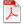 disciplinare: Disciplinare ok.pdf (839 kb - pdf) 